Swyddogion GwirfoddolCofnodi eich oriau gwirfoddoliFel Swyddog Gwirfoddol rydych chi'n rhoi o'ch amser i gynrychioli grwpiau penodol o fyfyrwyr neu fuddiannau myfyrwyr. Fel gwirfoddolwr, mae hyn yn golygu y gallwch chi gofnodi'ch oriau a gweithio tuag at Wobr Aber! Yn ogystal â hyn, bydd eich rôl yn cael ei chofnodi ar eich trawsgrifiad HEAR.Chi sydd i benderfynu sut rydych chi'n llunio'ch rôl a faint o amser rydych chi'n ei dreulio arni. Ond, drwy gofnodi'ch oriau, nid yn unig y gallwch chi ennill cydnabyddiaeth am eich holl waith caled a'ch ymrwymiad gydol y flwyddyn, ond gallwch hefyd wella'ch cyflogadwyedd drwy ddefnyddio'r oriau, y sgiliau a'r gweithgareddau rydych chi'n eu cofnodi i ychwanegu at eich CV neu'ch cais am swydd.  Pa oriau allwch chi eu cofnodi?Hyfforddiant y Swyddogion GwirfoddolMynd ati i gasglu adborth am brofiadau myfyrwyr Mynychu’r Senedd, Parthau, Cynadleddau neu unrhyw ddigwyddiadau eraill mewn rôl swyddogol, e.e. Cwrdd a Chyfarch Trefnu a hyrwyddo ymwybyddiaeth o ymgyrchoedd neu ddigwyddiadau Cynllunio ymgyrchoedd, gwneud ymchwil a threfnu gweithgareddauMynychu digwyddiadau rhwydweithio neu gynadleddau mewn rôl swyddogol e.e. Cwrdd a Chyfarch neu Gynadleddau UCM

Pa oriau allwch chi ddim eu cofnodi?Mynychu neu gynllunio digwyddiadau cymdeithasol Teithio i ddigwyddiad neu gynhadleddI ddechrau cofnodi'ch oriau a'ch sgiliau ewch i www.aber.ac.uk/gwirfoddoli/cofnodieichoriau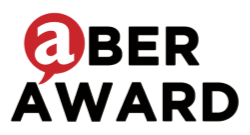 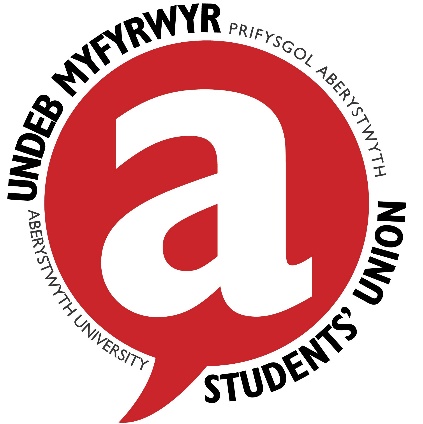 